МКОУ «Гимназия Культуры мира» им. Нуцалова К.Г.Внеклассное мероприятие по математике для старших классов «Математический марафон»Разработал: А.А.Нухов. – учитель математики высшей категории.село Гуни – 2018г.Цели:Привитие интереса к математике.Развивать кругозор учащихся, смекалку, логическое мышление.Форма проведения:командное соревнование (2 или 3 команды старшеклассников)Ход игры:Учащимся предлагается 11 тем, которые поделены на 2 части- 2 тура.Каждая часть представляет собой тур, с 4 темами, содержащими по 5вопросов каждая.Каждый вопрос одной темы оценен по шкале от 10 до 50.Учащиеся команд по очереди выбирают тему, стоимость вопроса в теме и отвечают на него.За правильный ответ команда получает столько баллов, какова цена вопроса. За неправильный ответ баллы не начисляются.После ответа одной команды право выбора темы переходит к другой, независимо от правильности ответа.Финальный тур состоит из 5 вопросов-задач на смекалку. Они выбираются командами поочередно, но ответ ищут обе команды. Побеждает в этом туре та команда, которая быстрее найдет правильный ответ на большее количество вопросов (их 5).За каждый правильный ответ начисляется по   10 баллов.Побеждает команда, набравшая наибольшее количество баллов.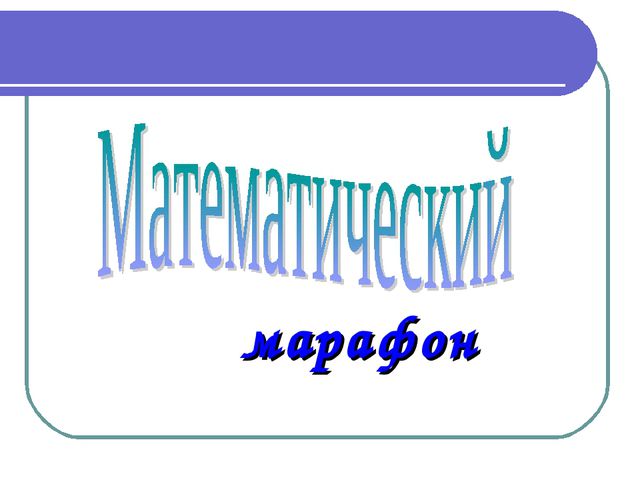 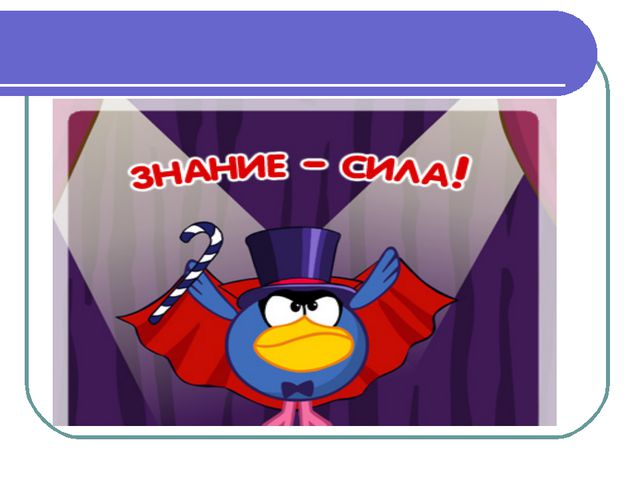 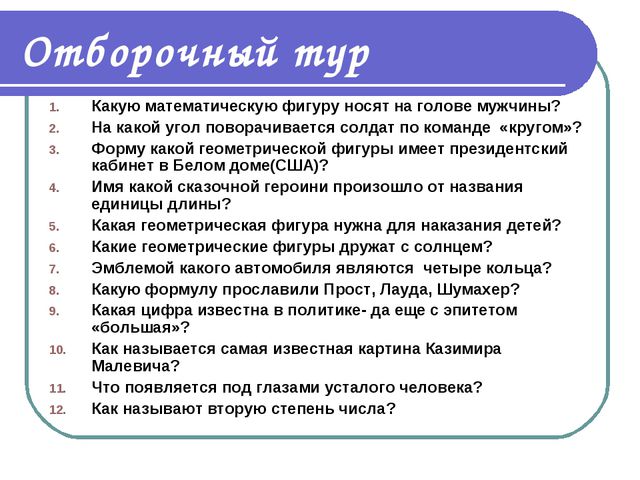 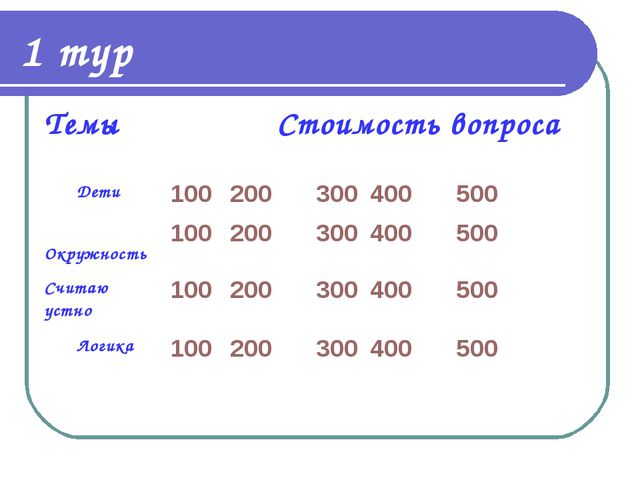 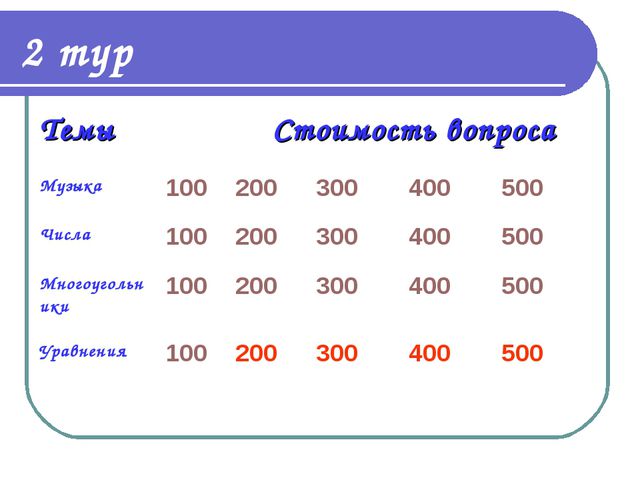 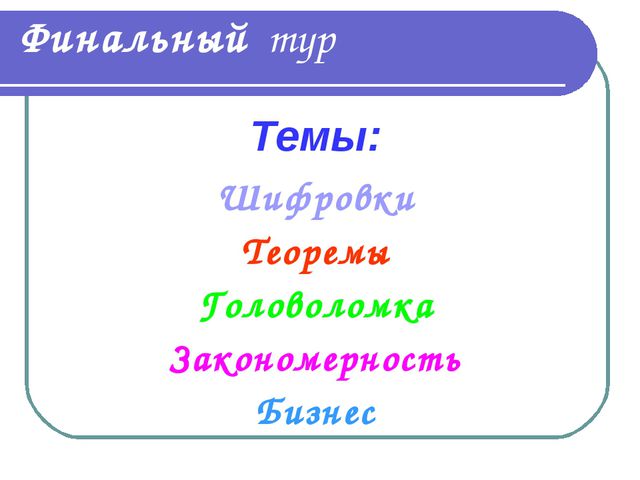 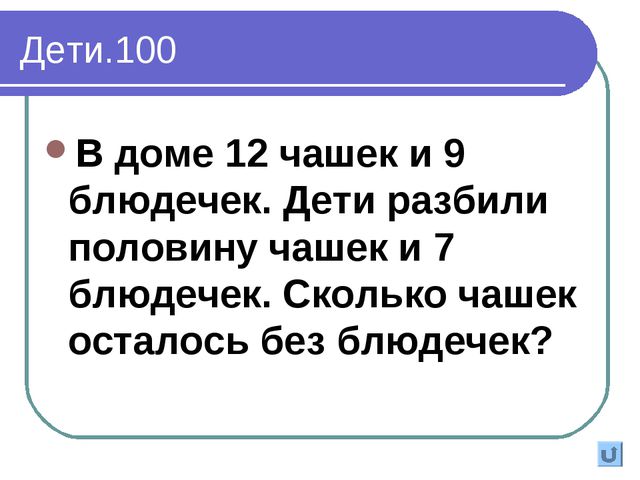 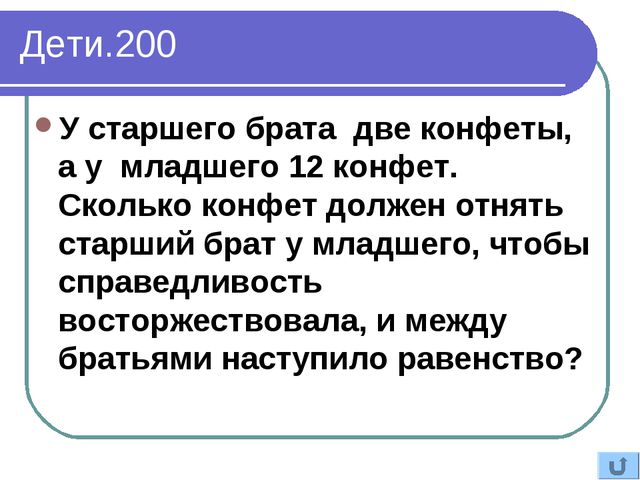 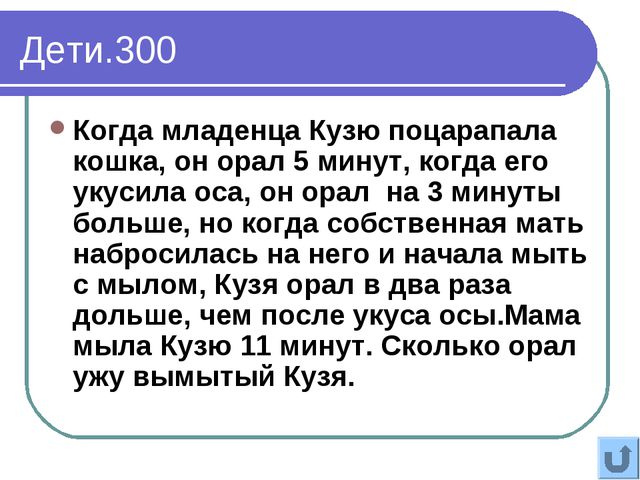 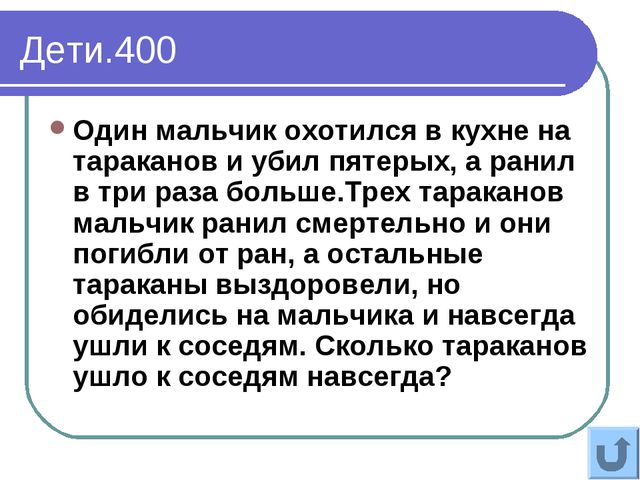 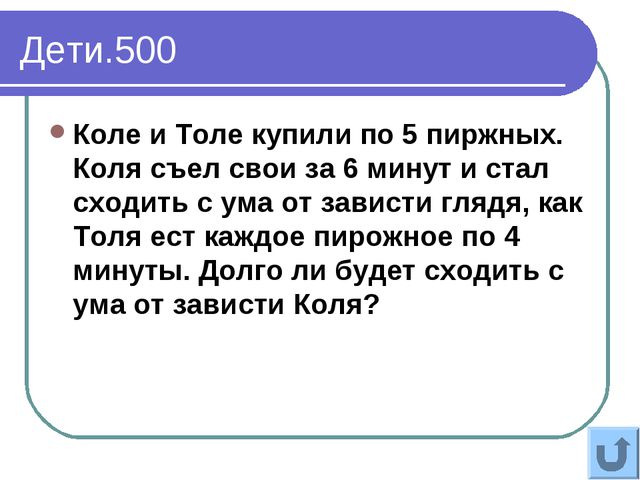 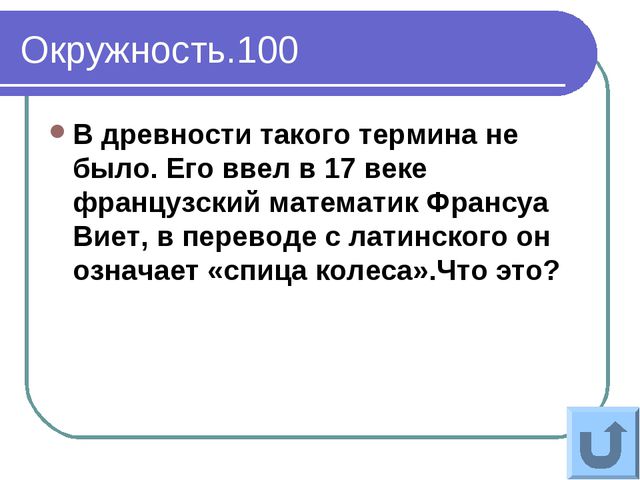 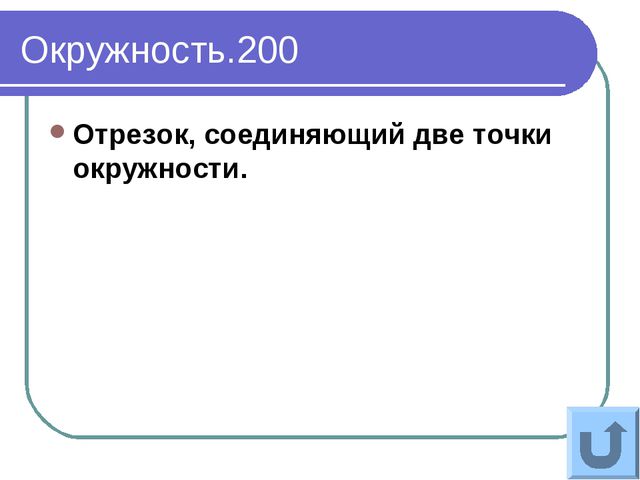 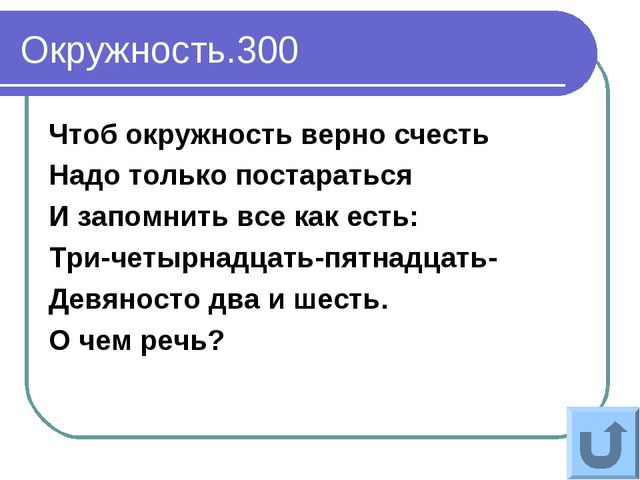 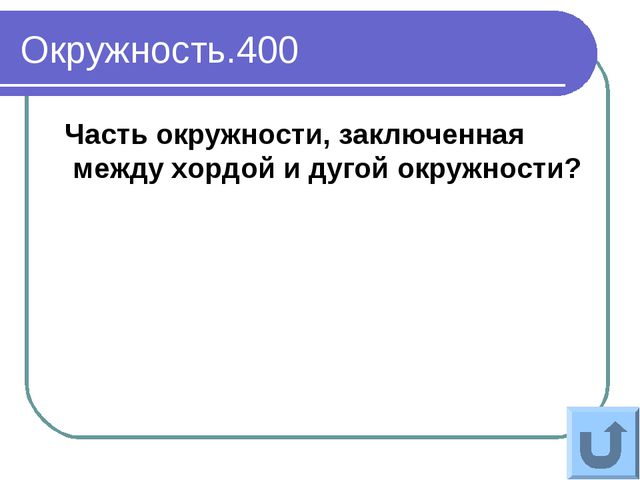 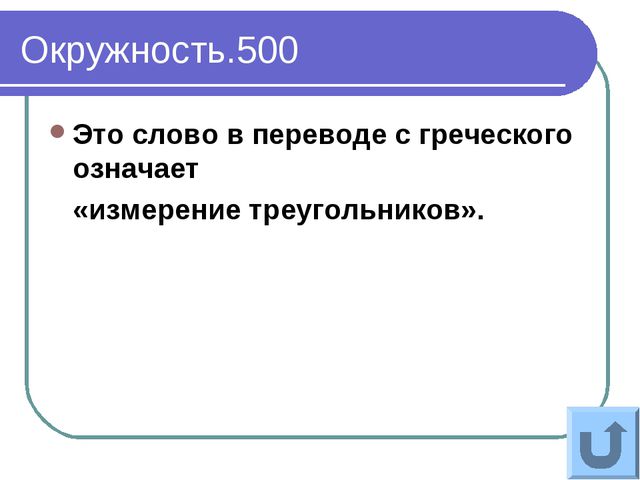 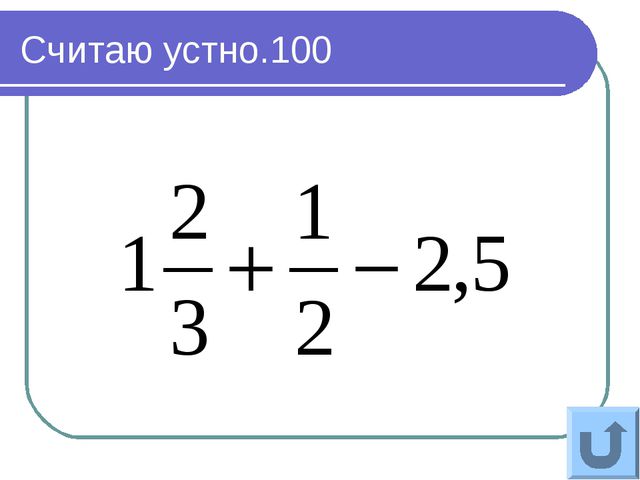 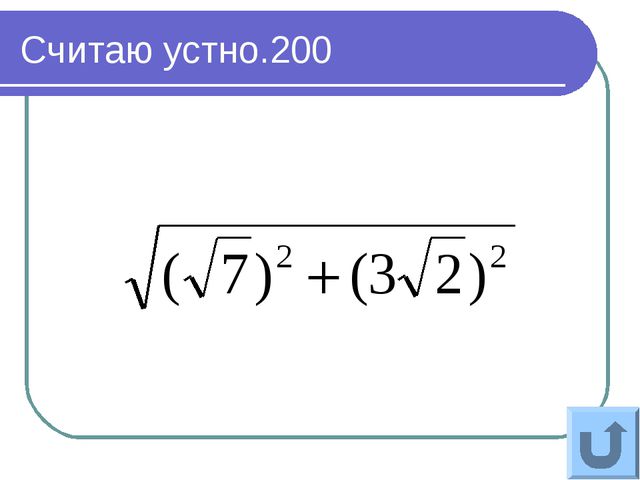 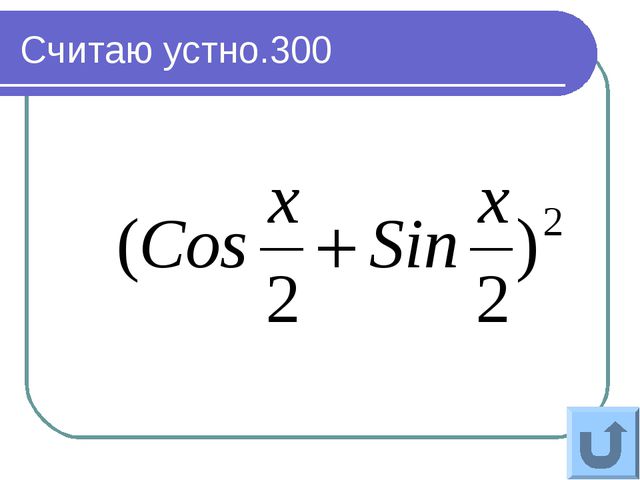 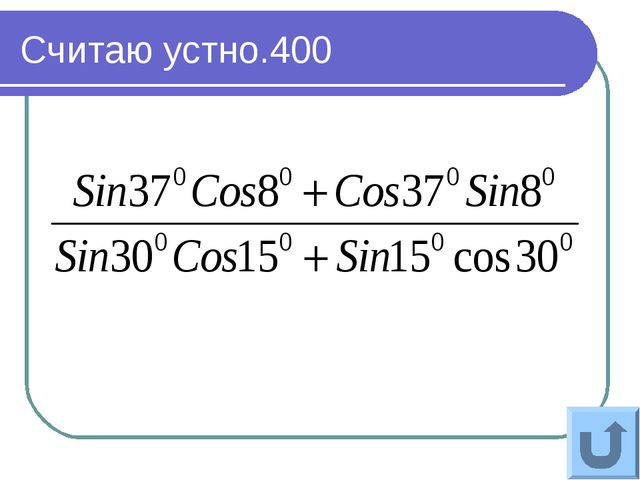 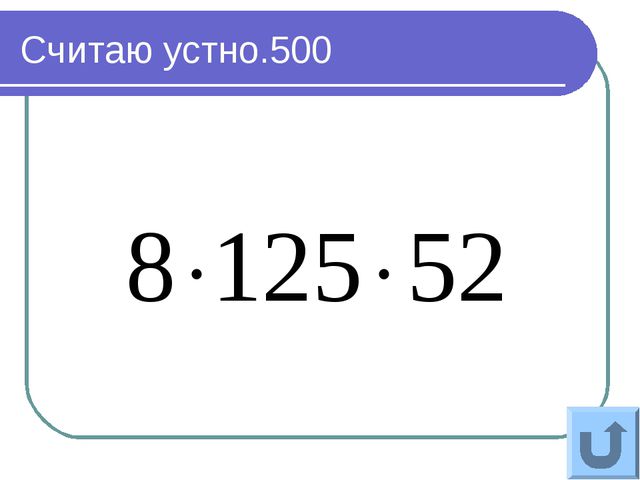 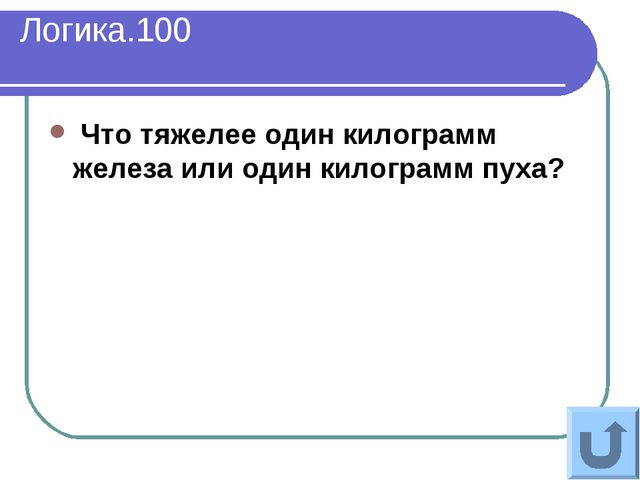 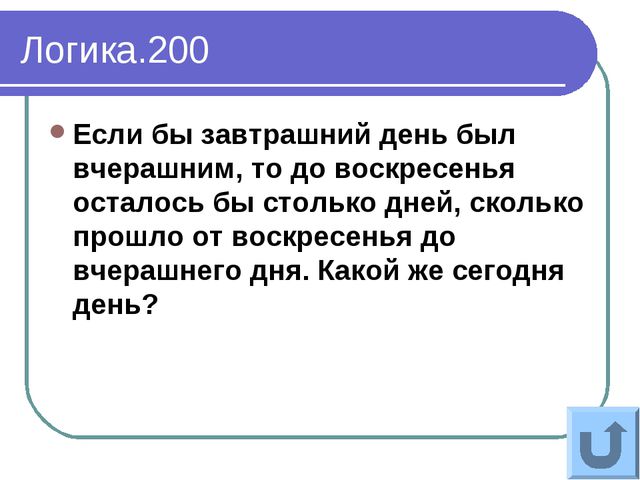 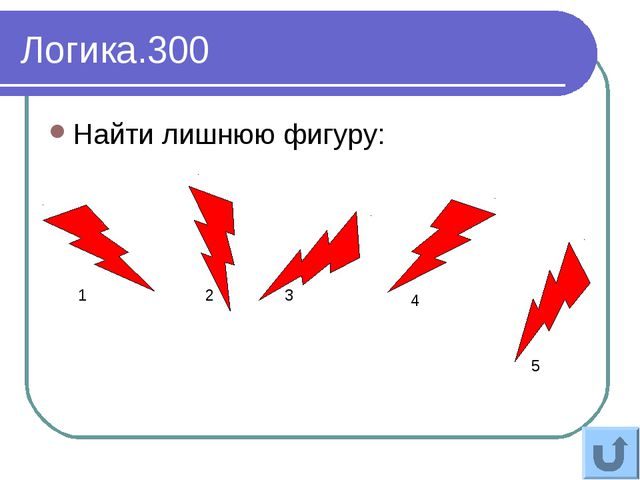 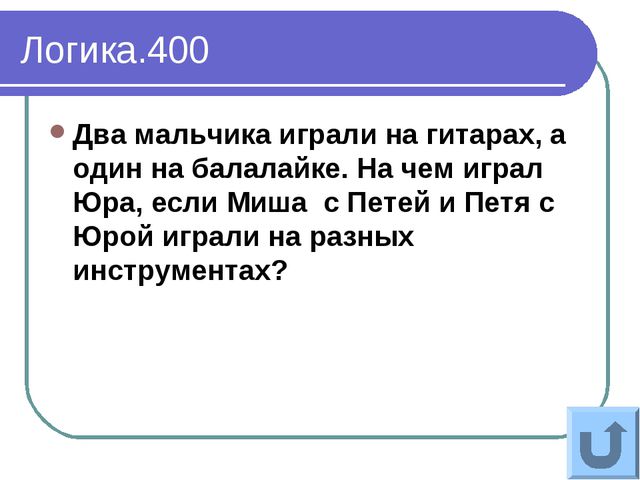 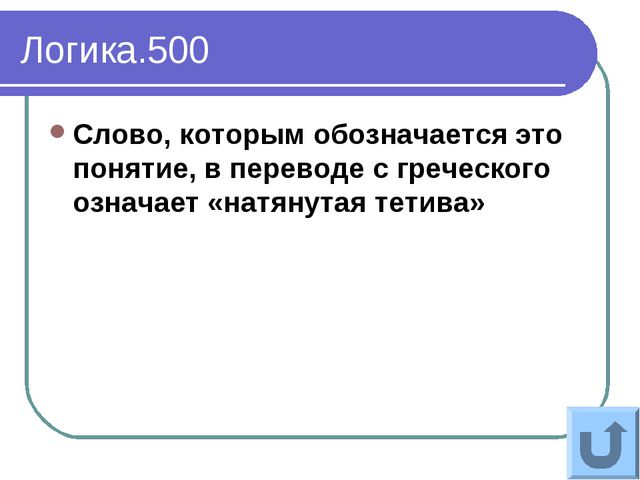 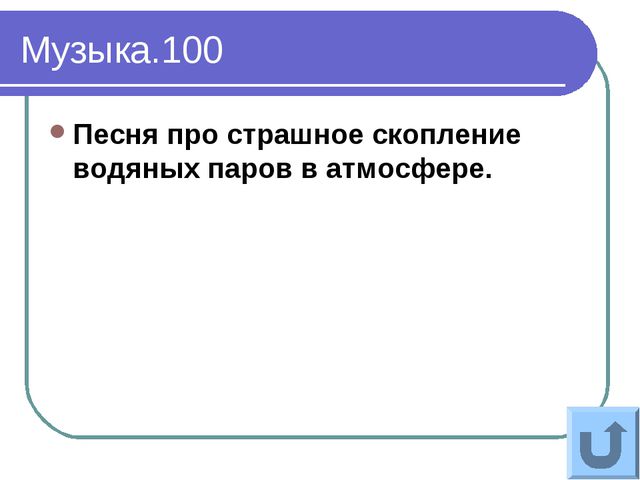 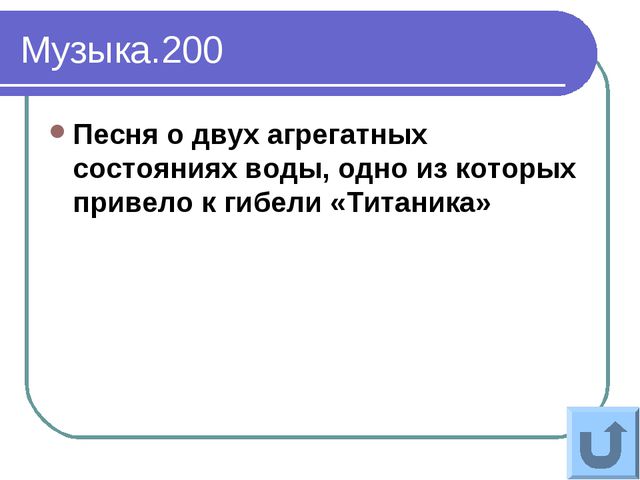 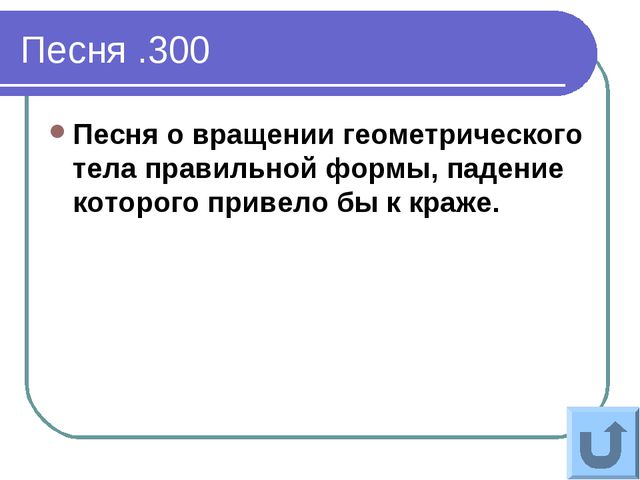 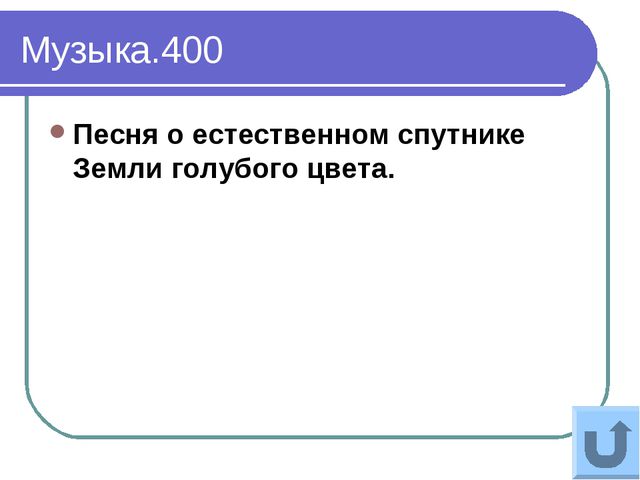 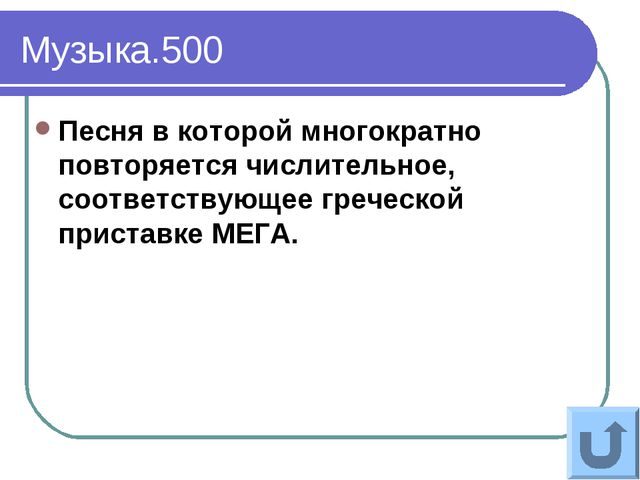 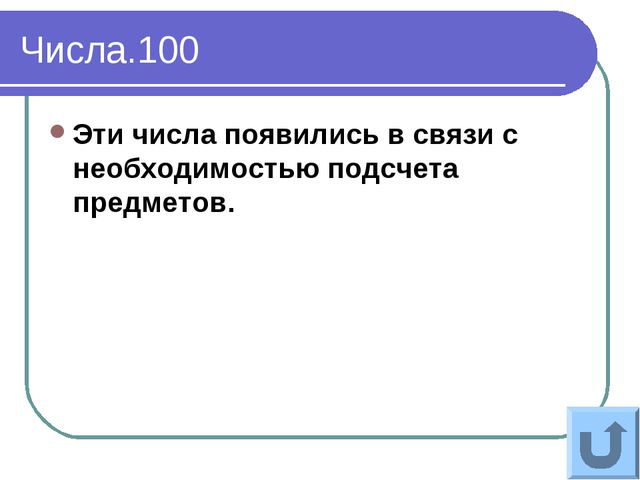 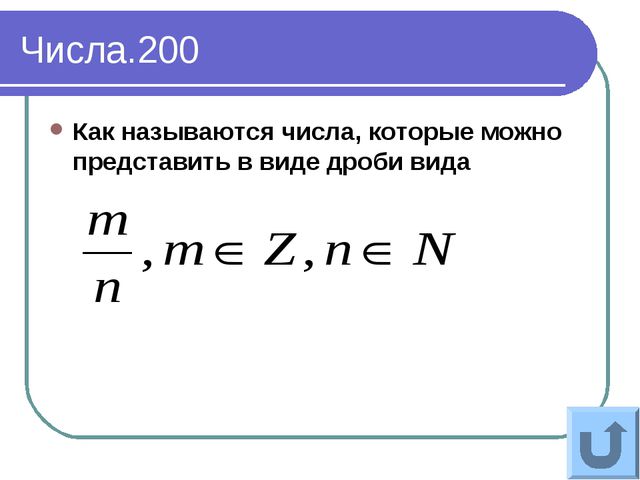 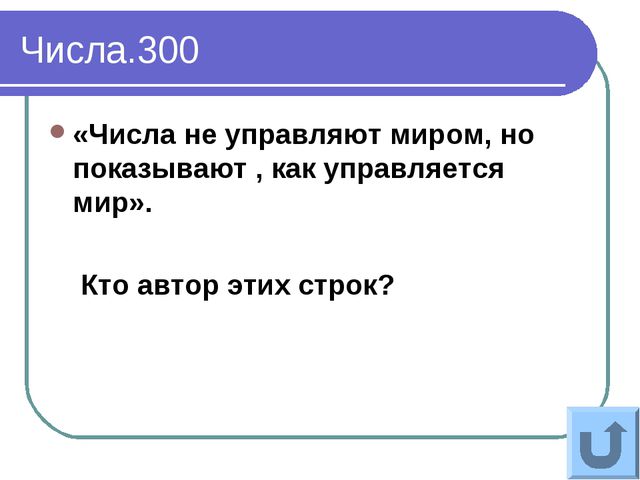 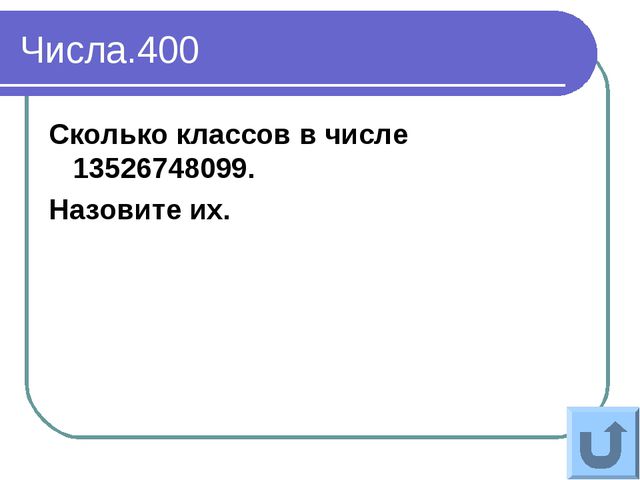 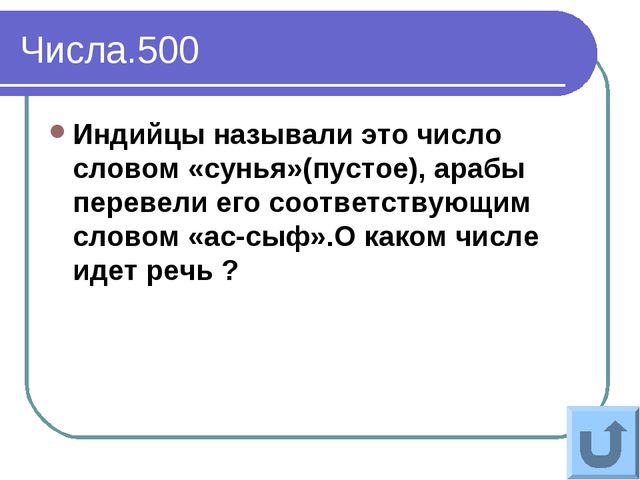 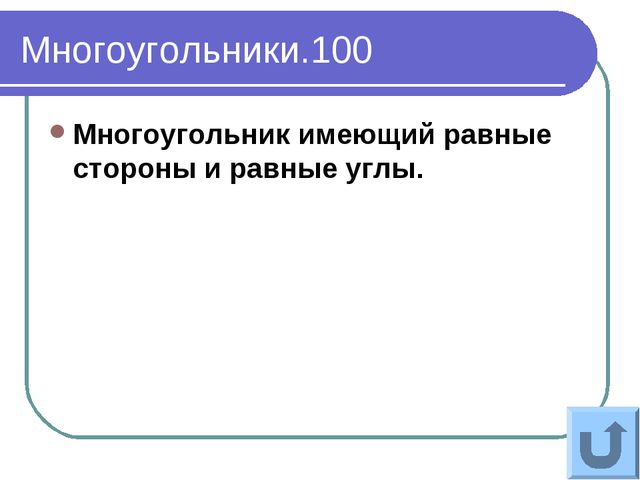 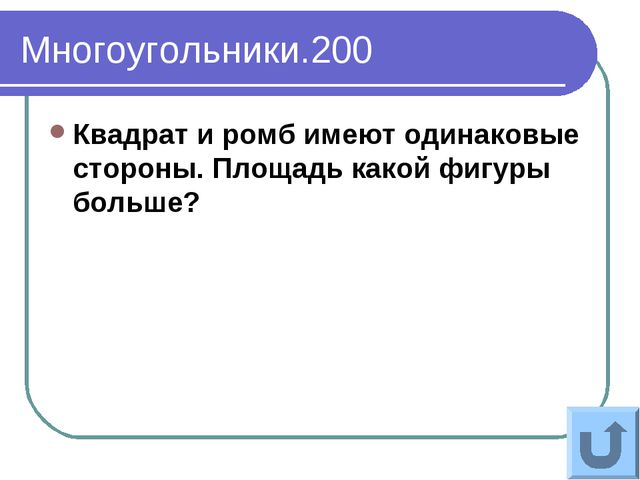 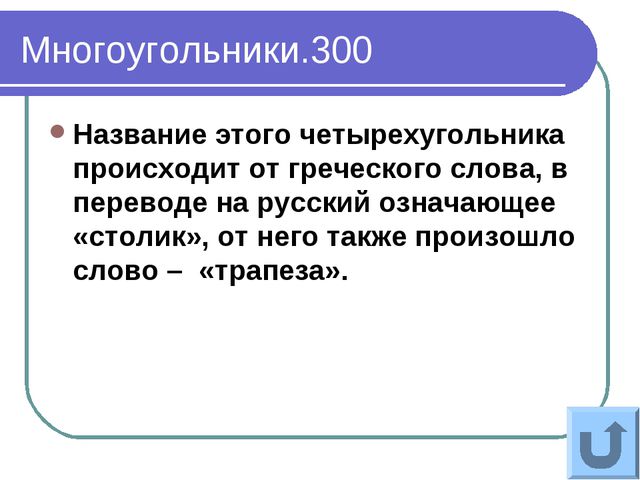 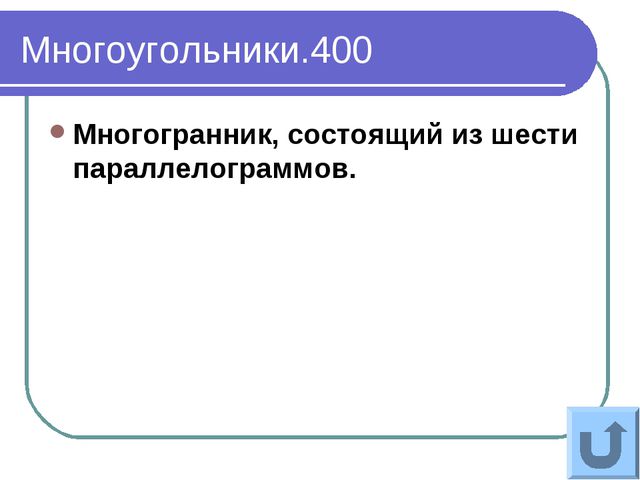 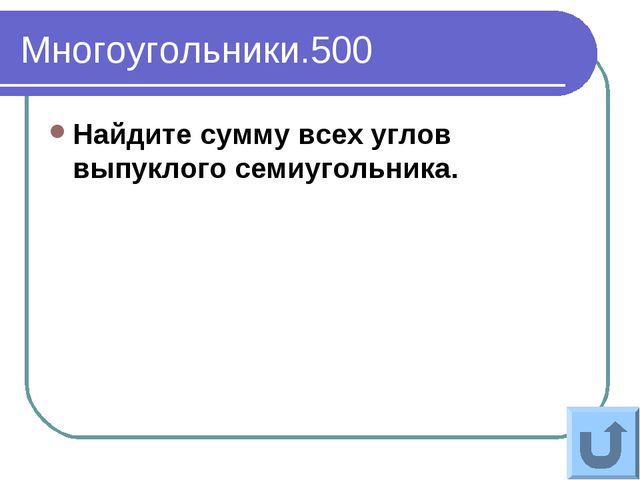 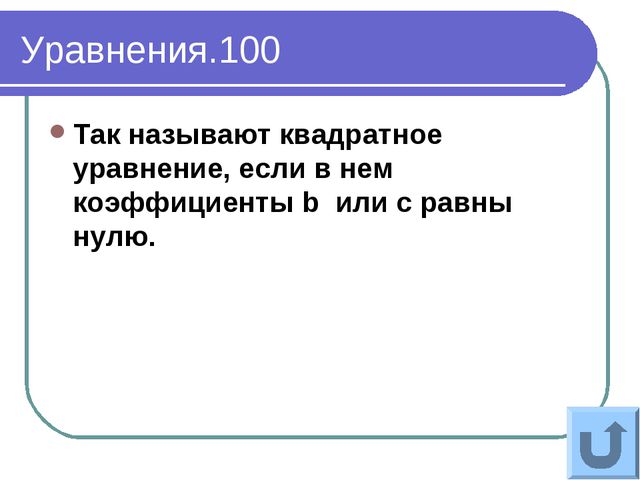 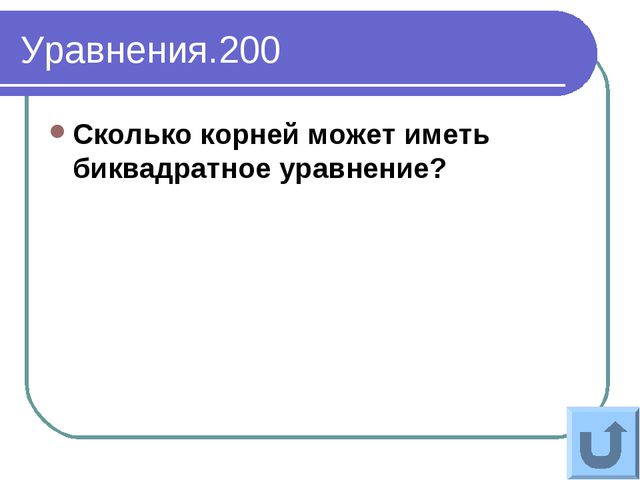 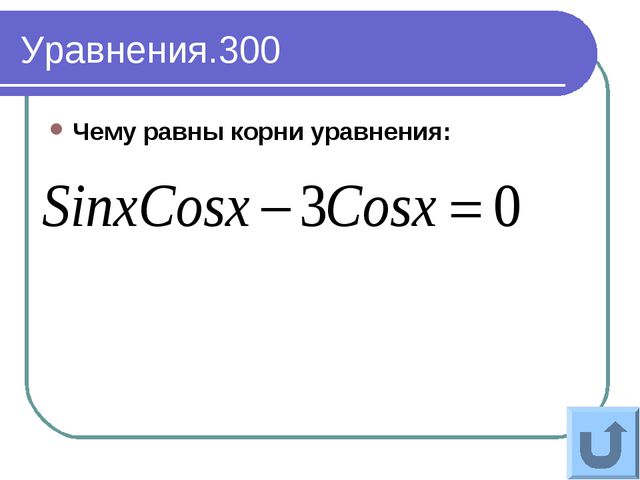 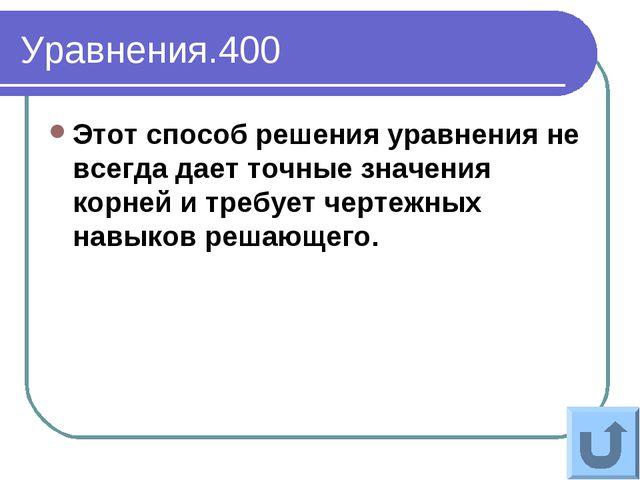 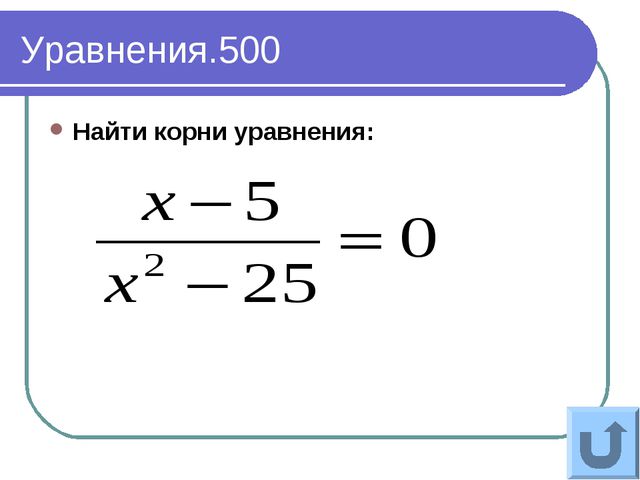 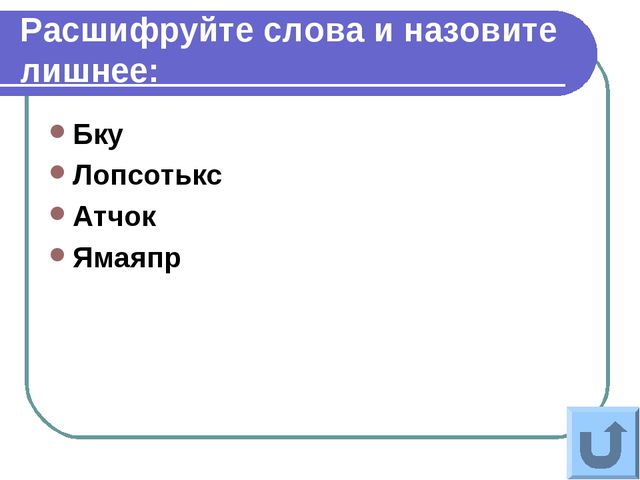 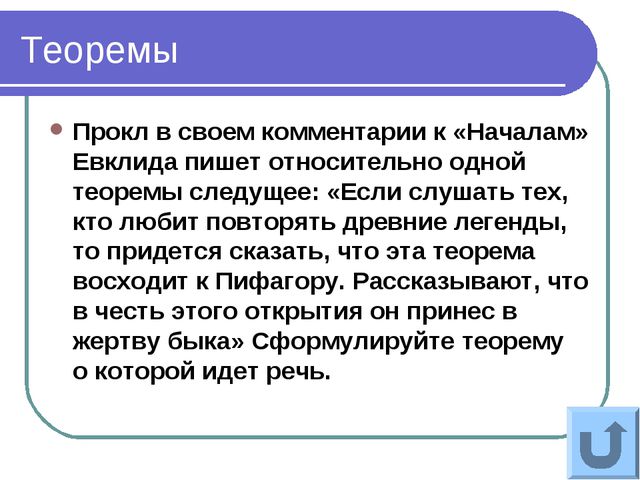 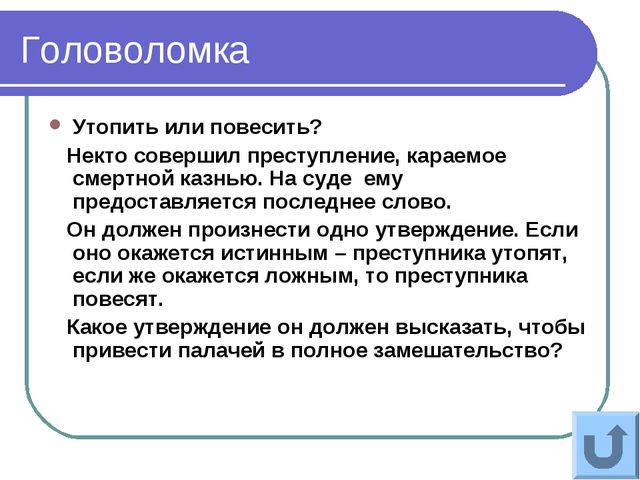 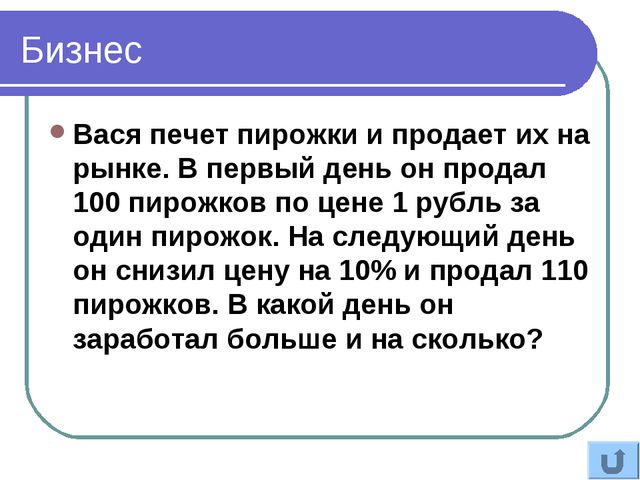 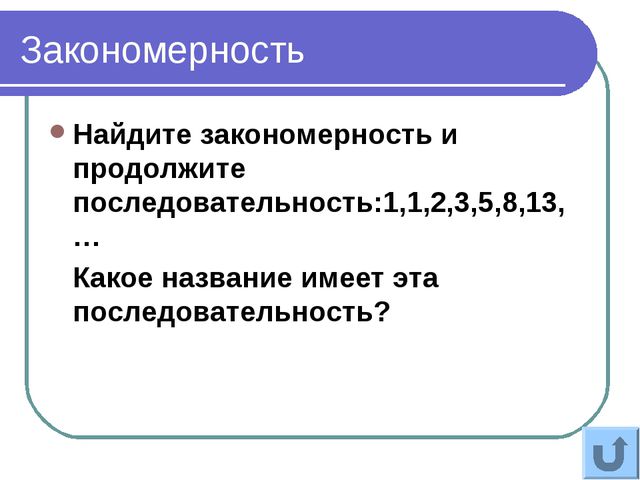 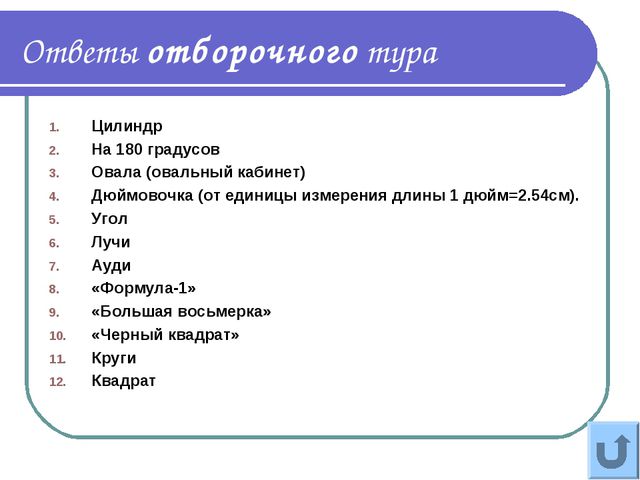 53 1№ слайда 1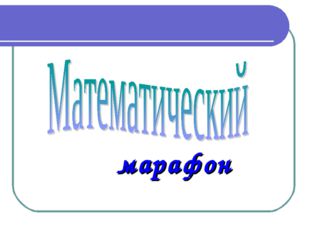 Описание слайда:марафон№ слайда 2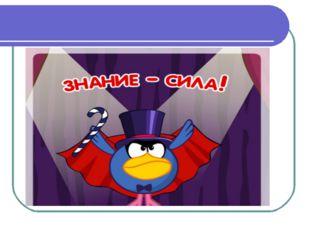 Описание слайда:№ слайда 3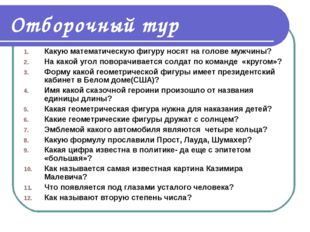 № слайда 4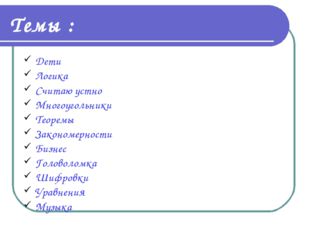 Описание слайда:№ слайда 5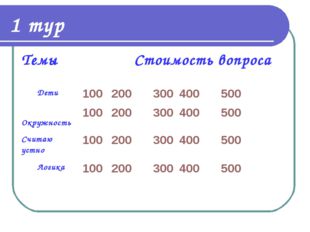 № слайда 6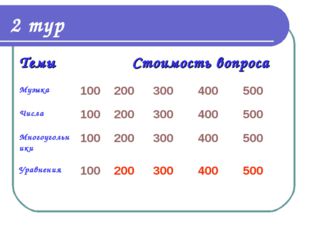                а 7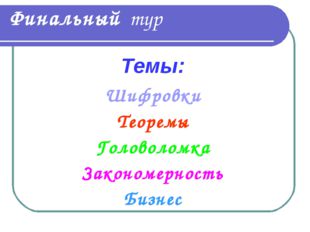 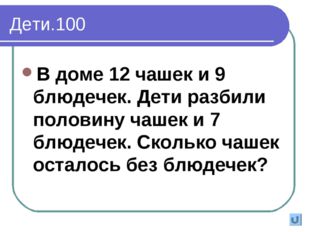 № слайда 9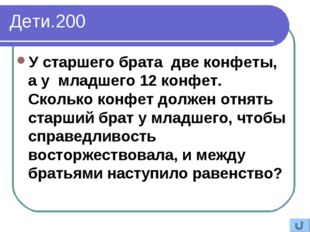 № слайда 10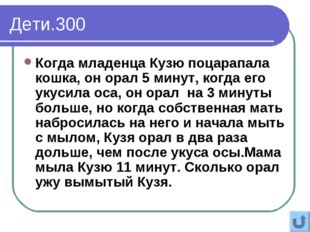 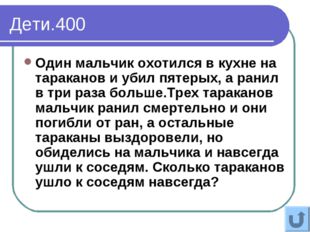 № слайда 12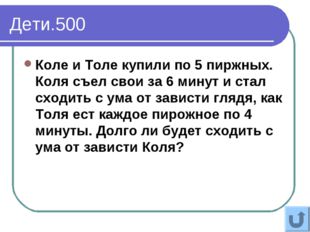 № слайда 13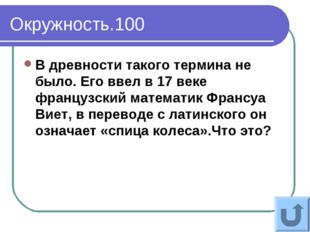 № слайда 14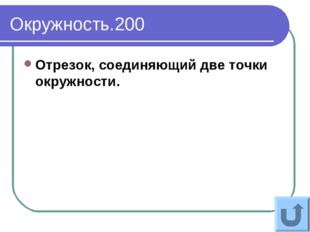 № слайда 15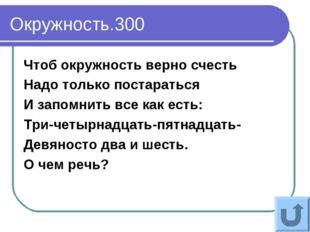 № слайда 1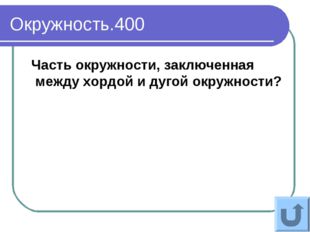 № слайда 17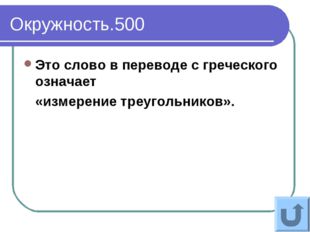 № слайда 18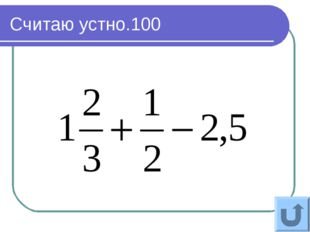 № слайда 19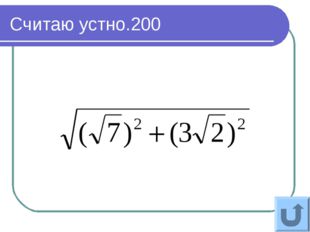 № слайда 20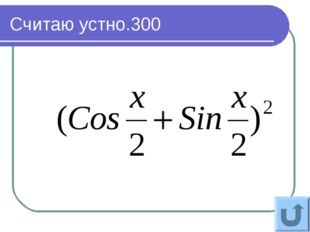 № слайда 21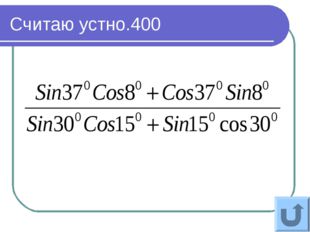 № слайда 23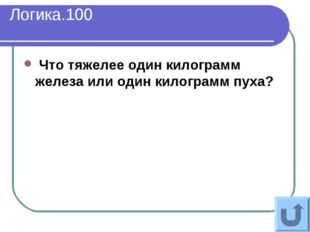 № слайда 24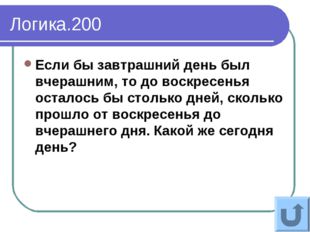 № слайда 25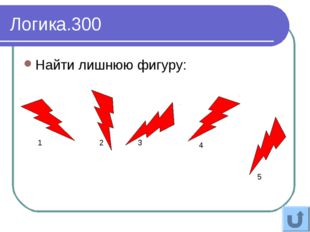 № слайда 26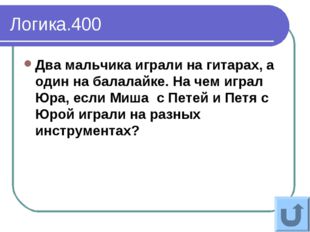 йда 27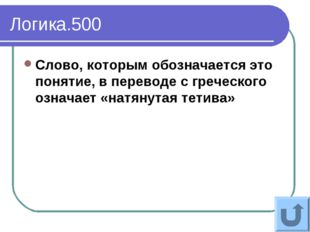 № слайда 28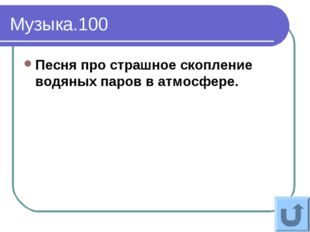 № слайда 29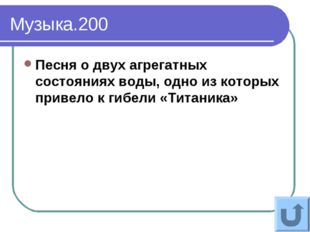 № слайда 30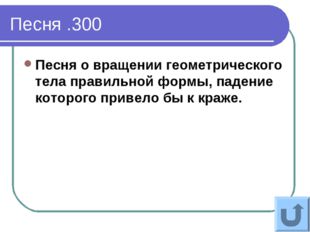 № слайда 31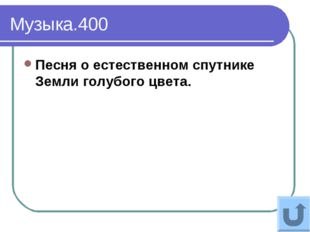 № слайда 32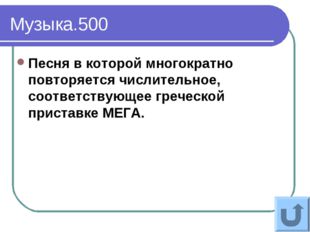 № слайда 33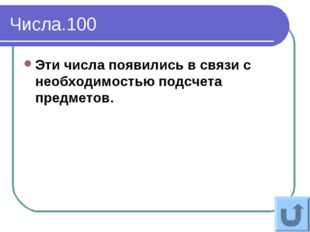 № слайда 34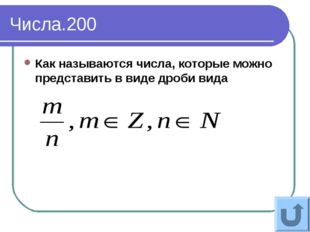 № слайда 35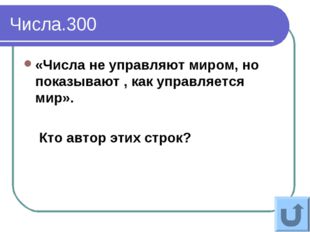 № слайда 36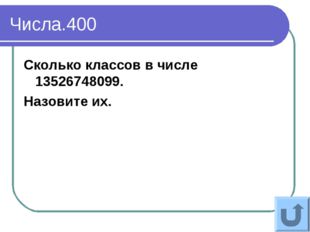 .№ слайда 37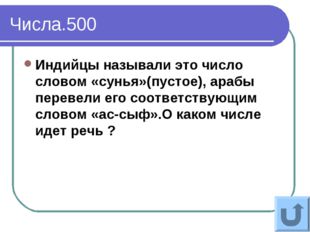 № слайда 38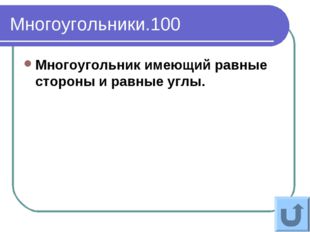 № слайда 39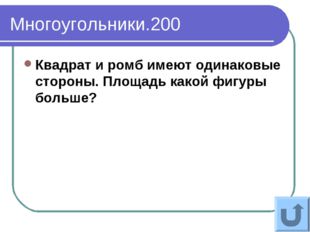 № слайда 40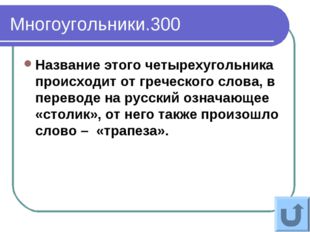 № слайда 41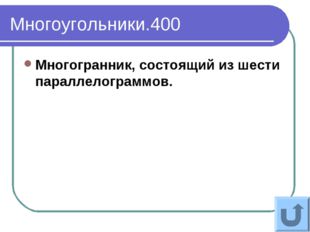 № слайда 42№ слайда 43№ слайда 44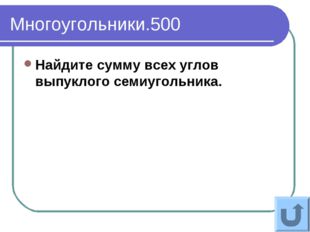 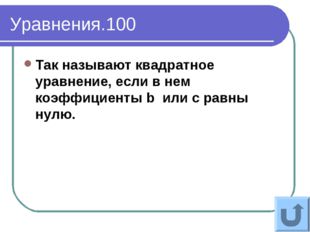 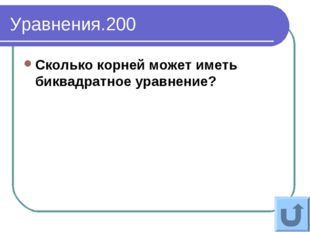 № слайда 45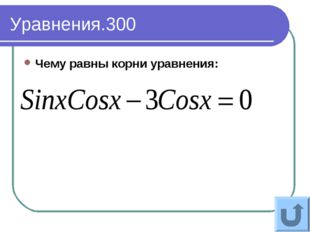 № слайда 46 да 47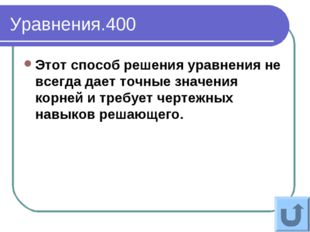 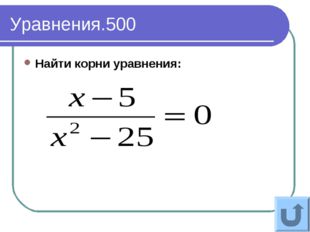 № слайда 48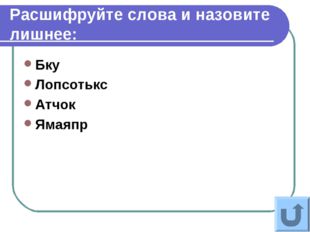 № слайда 49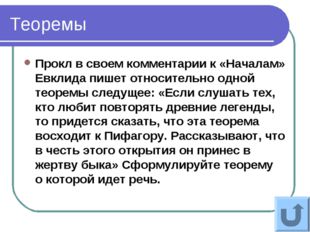 № слайда 50     а 51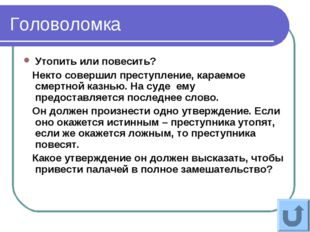 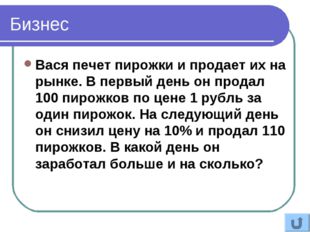 № слайда 52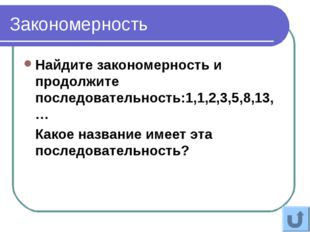 № слайда 53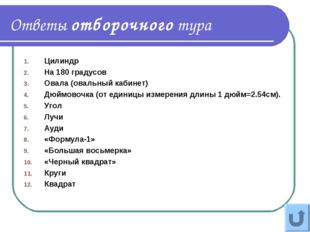 Выбранный для просмотра документ Ответы на вопросы 1, 2 и финального туров..doc1 тур100200300400500Дети4 чашки5 конфет5 минут12 тараканов14 минутОкружностьРадиусХордаЧисло писегменттригонометрияСчитаю устно-1/351+Sinx15200Логика=среда4, ост. Получены вращениемЮра играл на гитарегипотенуза2 тур100200300400500Мызыка«Тучи»«Айсберг»«Крутится вертится шар голубой»«Голубая луна»«Миллион алых роз»ЧисланатуральныерациональныеГете4, единиц, тысяч, миллионов, миллиардовнольМногоугольникправильныйквадрататрапецияпараллелепипед900УравненияНеполное квадратное4;3;2;1;0графическийКорней нетФиналШифровкиКуб, плоскость, прямая, точкаТеоремыТеорема Пифагора(в прямоугольном треугольнике…)Головоломка«Я буду повешен»БизнесВ первый, на 1 рубль.ЗакономерностьПоследовательность Фибоначчи, где каждый следующий равен сумме двух предыдущих, начиная со второго члена.